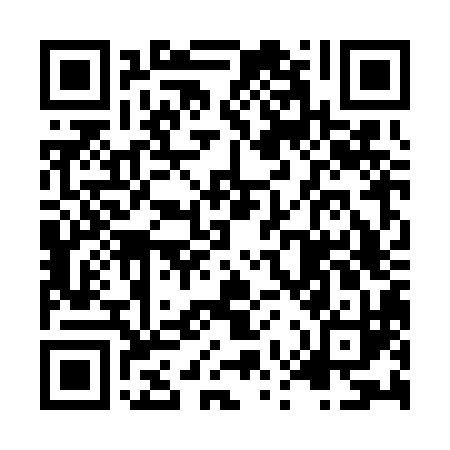 Prayer times for Flinders Island, AustraliaWed 1 May 2024 - Fri 31 May 2024High Latitude Method: NonePrayer Calculation Method: Muslim World LeagueAsar Calculation Method: ShafiPrayer times provided by https://www.salahtimes.comDateDayFajrSunriseDhuhrAsrMaghribIsha1Wed5:216:5212:052:535:166:432Thu5:216:5312:052:525:156:423Fri5:226:5412:042:515:146:414Sat5:236:5512:042:505:136:405Sun5:246:5612:042:495:126:396Mon5:256:5712:042:495:106:387Tue5:266:5812:042:485:096:378Wed5:266:5912:042:475:086:369Thu5:277:0012:042:465:076:3510Fri5:287:0112:042:455:066:3411Sat5:297:0212:042:445:056:3312Sun5:307:0312:042:435:046:3313Mon5:307:0412:042:435:036:3214Tue5:317:0512:042:425:026:3115Wed5:327:0612:042:415:016:3016Thu5:337:0712:042:405:016:3017Fri5:337:0812:042:405:006:2918Sat5:347:0912:042:394:596:2819Sun5:357:0912:042:384:586:2820Mon5:367:1012:042:384:576:2721Tue5:367:1112:042:374:576:2622Wed5:377:1212:042:374:566:2623Thu5:387:1312:042:364:556:2524Fri5:387:1412:042:364:556:2525Sat5:397:1512:042:354:546:2426Sun5:407:1512:052:354:536:2427Mon5:407:1612:052:344:536:2328Tue5:417:1712:052:344:526:2329Wed5:427:1812:052:334:526:2330Thu5:427:1912:052:334:516:2231Fri5:437:1912:052:334:516:22